Western Australian Curriculum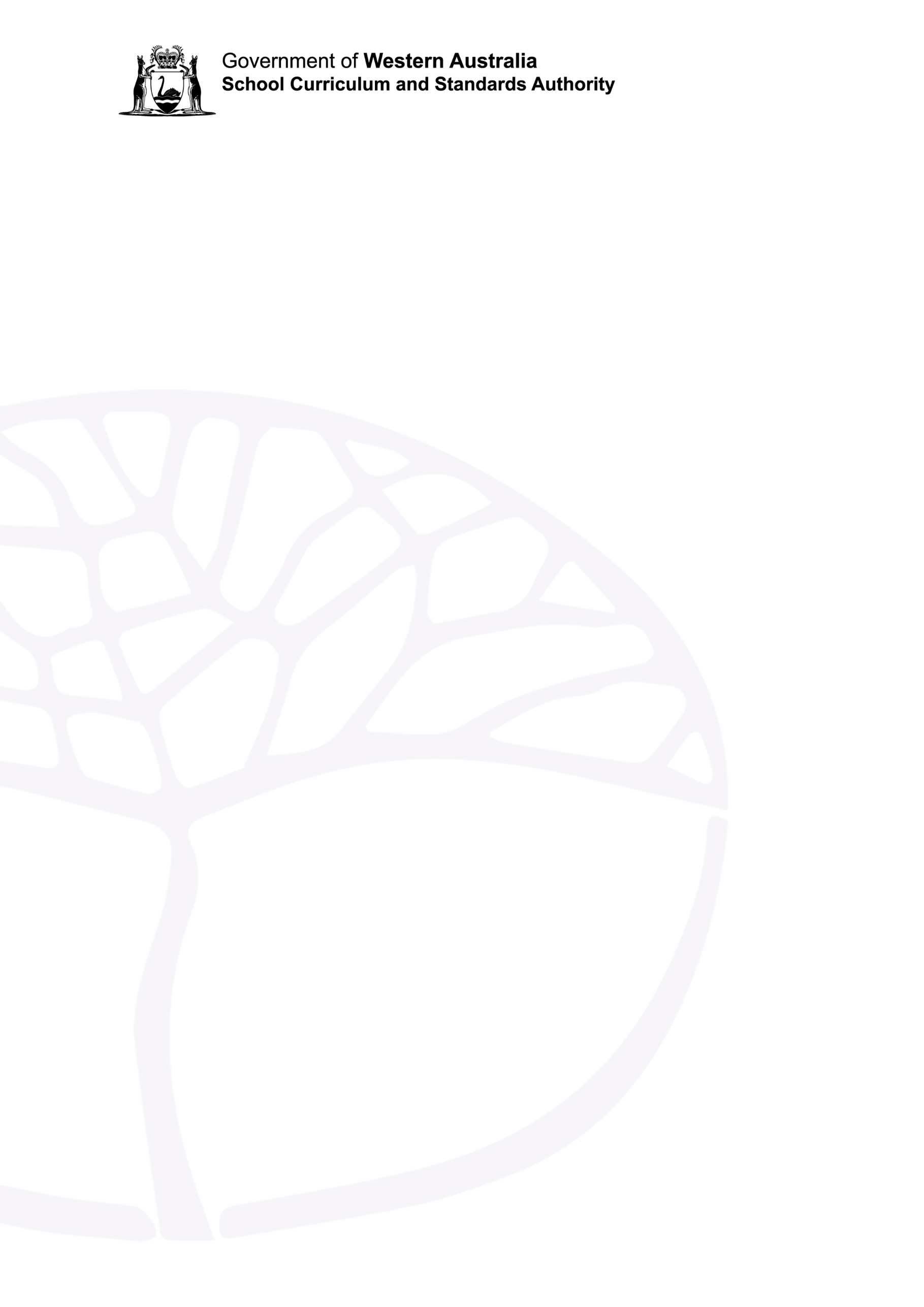 Health and Physical Education | P–10Health and Physical Education Scope and sequence This document contains the revised Scope and sequence for the Western Australian Health and Physical Education curriculum, with the addition of new content and examples for consent and examples of first aid, for implementation in 2024.The Early Years Learning Framework (EYLF) and the Western Australian Curriculum and Assessment Outline (the Outline) work together to give all students the best opportunity to develop and learn. Teachers of Pre-primary to Year 2 classes utilise both the EYLF and the Outline when planning teaching and learning programs.Acknowledgement of CountryKaya. The School Curriculum and Standards Authority (the Authority) acknowledges that our offices are on Whadjuk Noongar boodjar and that we deliver our services on the country of many traditional custodians and language groups throughout Western Australia. The Authority acknowledges the traditional custodians throughout Western Australia and their continuing connection to land, waters and community. We offer our respect to Elders past and present.Copyright© School Curriculum and Standards Authority, 2024This document – apart from any third-party copyright material contained in it – may be freely copied, or communicated on an intranet, for non-commercial purposes in educational institutions, provided that the School Curriculum and Standards Authority (the Authority) is acknowledged as the copyright owner, and that the Authority’s moral rights are not infringed.Copying or communication for any other purpose can be done only within the terms of the Copyright Act 1968 or with prior written permission of the Authority. Copying or communication of any third-party copyright material can be done only within the terms of the Copyright Act 1968 or with permission of the copyright owners.Any content in this document that has been derived from the Australian Curriculum may be used under the terms of the Creative Commons Attribution 4.0 International licence.DisclaimerAny resources such as texts, websites and so on that may be referred to in this document are provided as examples of resources that teachers can use to support their learning programs. Their inclusion does not imply that they are mandatory or that they are the only resources relevant to the course. Teachers must exercise their professional judgement as to the appropriateness of any they may wish to use.Health and physical education – Scope and sequence P–6Pre-primaryYear 1Year 2Year 3Year 4Year 5Year 6Attitudes and valuesStudents identify attitudes and values for a healthy, active lifestyle and demonstrate values consistent with the prevention of ill-health; the acceptance of personal responsibility for their health and physical activity levels; respect for social justice principles; and a commitment to personal achievement. The Health and Physical Education curriculum provides opportunities for students to develop, enhance and exhibit attitudes and values that promote a healthy lifestyle.Attitudes and valuesStudents identify attitudes and values for a healthy, active lifestyle and demonstrate values consistent with the prevention of ill-health; the acceptance of personal responsibility for their health and physical activity levels; respect for social justice principles; and a commitment to personal achievement. The Health and Physical Education curriculum provides opportunities for students to develop, enhance and exhibit attitudes and values that promote a healthy lifestyle.Attitudes and valuesStudents identify attitudes and values for a healthy, active lifestyle and demonstrate values consistent with the prevention of ill-health; the acceptance of personal responsibility for their health and physical activity levels; respect for social justice principles; and a commitment to personal achievement. The Health and Physical Education curriculum provides opportunities for students to develop, enhance and exhibit attitudes and values that promote a healthy lifestyle.Attitudes and valuesStudents identify attitudes and values for a healthy, active lifestyle and demonstrate values consistent with the prevention of ill-health; the acceptance of personal responsibility for their health and physical activity levels; respect for social justice principles; and a commitment to personal achievement. The Health and Physical Education curriculum provides opportunities for students to develop, enhance and exhibit attitudes and values that promote a healthy lifestyle.Attitudes and valuesStudents identify attitudes and values for a healthy, active lifestyle and demonstrate values consistent with the prevention of ill-health; the acceptance of personal responsibility for their health and physical activity levels; respect for social justice principles; and a commitment to personal achievement. The Health and Physical Education curriculum provides opportunities for students to develop, enhance and exhibit attitudes and values that promote a healthy lifestyle.Attitudes and valuesStudents identify attitudes and values for a healthy, active lifestyle and demonstrate values consistent with the prevention of ill-health; the acceptance of personal responsibility for their health and physical activity levels; respect for social justice principles; and a commitment to personal achievement. The Health and Physical Education curriculum provides opportunities for students to develop, enhance and exhibit attitudes and values that promote a healthy lifestyle.Attitudes and valuesStudents identify attitudes and values for a healthy, active lifestyle and demonstrate values consistent with the prevention of ill-health; the acceptance of personal responsibility for their health and physical activity levels; respect for social justice principles; and a commitment to personal achievement. The Health and Physical Education curriculum provides opportunities for students to develop, enhance and exhibit attitudes and values that promote a healthy lifestyle.Attitudes and valuesStudents identify attitudes and values for a healthy, active lifestyle and demonstrate values consistent with the prevention of ill-health; the acceptance of personal responsibility for their health and physical activity levels; respect for social justice principles; and a commitment to personal achievement. The Health and Physical Education curriculum provides opportunities for students to develop, enhance and exhibit attitudes and values that promote a healthy lifestyle.Personal, social and community healthPersonal, social and community healthPersonal, social and community healthPersonal, social and community healthPersonal, social and community healthPersonal, social and community healthPersonal, social and community healthPersonal, social and community healthBeing healthy, safe and activePersonal strengths of individualsThe different parts of the body and where they are locatedProtective behaviours to keep safe and healthy:saying ‘no’moving awaytelling an adultasking for helpTrusted people in the community who can help individuals feel safePersonal strengths and how these change over timeThe strengths of others and how they contribute to positive outcomes; for example, games and physical activitiesWays in which the body changes as individuals grow olderStrategies to use when help is needed; for example:dialling 000 in an emergency and providing relevant information reading basic safety signsaccessing a safety house or a trusted networkasking a trusted adultThe benefits of healthy eating and regular physical activity on health and wellbeingPersonal strengths and achievements and how they contribute to personal identitiesChanges in relationships and responsibilities as individuals grow olderStrategies to use when help is needed:knowing and practising the procedure for dialling 000 in an emergency; for example, responding to an allergic reaction locating safety houses and trusted networks in the local communityStrategies and behaviours that promote health and wellbeing; for example:personal hygiene practiceshealthy eatingsufficient sleepstaying hydratedregular physical activityFactors that strengthen personal identities; for example, the influence of:familyfriendsschoolPhysical, social and emotional changes that occur as individuals grow older; for example, changes to:the bodyfriendshipsfeelingsProtective behaviours and communication skills to respond to unsafe situations; for example:keeping calmusing appropriate non-verbal communication skillsStrategies to use when help is needed; for example:seeking help to ensure the safety of themselves and othersActions in daily routines that promote health, safety and wellbeing; for example:healthy eatingappropriate levels of physical activity Use of persistence and resilience as tools to respond positively to challenges and failure; for example:using self-talkseeking helpthinking optimisticallyStrategies that help individuals to manage the impact of physical, social and emotional changes; for example:positive self-talkassertivenessseeking helpsharing responsibilitiesPersonal behaviours and strategies to remain safe in uncomfortable or unsafe situations; for example:being alert and aware of unsafe situationsusing assertive behaviour and languageknowing who or where to go for help in the communityStrategies to ensure safety and wellbeing at home and at school; for example:following school rulesidentifying and choosing healthier foods for themselvesmaking decisions that keep themselves and others safe in a range of situationsWays that individuals and groups adapt to different contexts and situationsChanges associated with puberty which vary with individuals:physicalmentalemotionalReliable sources of information that inform health, safety and wellbeing; for example:internet-based informationcommunity health organisationspublications and other mediaStrategies that promote a safe, healthy lifestyle; for example:comparing food labels on productsincreasing physical activitypractising sun safetyusing action plans for emergency situations to ensure the safety of themselves and othersWays that personal identities change over timeStrategies and resources to understand and manage the changes and transitions associated with puberty; for example:minimising and managing conflictrecognising and building self-esteemselecting and managing relationshipsCriteria that can be applied to sources of information to assess their credibilityStrategies that promote a healthy lifestyle; for example:refusing medicines, tobacco, alcohol or other drugsimproving the nutritional value of meals increasing physical activitybeing safe in an online environmentdeveloping and practising action plans for emergency situations to ensure the safety of themselves and othersCommunicating and interacting for health and wellbeingPersonal and social skills to interact with others:expressing needs, wants and feelingsactive listeningself-disciplineEmotional responses individuals may experience in different situations; for example, feeling:happysadexcitedtiredangryscaredconfusedAppropriate language and actions to communicate feelings in different situations, including exploring how to seek, give or deny permission when sharing possessions or personal space; for example:practising and refining how to ask for permissionnegotiating roles and demonstrating awareness of rights (such as body autonomy/integrity) and respect for different perspectives through imaginative and shared play experiencessharing or negotiating in play and respecting someone’s right to say noAppreciation and encouragement of the behaviour of others through the use of:mannerspositive languagepraisePositive ways to react to their own emotions in different situations; for example:walking awayseeking helpremaining calmStrategies to use when needing to seek, give or deny permission are practised; for example:saying ‘yes’ and ‘no’ in an assertive manner, and using non-verbal body cues and gesturesinteracting with others in a fair and respectful way in play and other activities, regardless of differences in gender, abilities, race or personalityWays health messages are communicated on:televisionpostersradioStrategies to include others in activities and gamesWays to interpret the feelings of others in different situations; for example:words other people usefacial expressionsbody languageStrategies to use when needing to seek, give or deny permission are practised; for example:saying ‘no’ to inappropriate touchingWays health messages are communicated in the media and how they can influence personal health choices; for example, ‘slip, slop, slap, seek and slide’Behaviours that show empathy and respect for othersCircumstances that can influence the level of emotional response to situationsStrategies for seeking, giving and denying permission are rehearsed and refined, and situations where permission is required are described; for example:exploring giving consent for their photo to be shared actions they can take if someone has done something hurtful or disrespectful to them actions they can take if someone has done something without their permission or consent, including in online environmentsChoices and behaviours conveyed in health information and messagesThe positive influence of respect, empathy and the valuing of differences in relationshipsStrategies to identify and manage emotions before reactingStrategies for seeking, giving and denying permission are rehearsed and refined, and  situations where permission is required are described; for example:exploring actions they can take when they or others are unsafe, such as saying no, leaving the situation and reporting the incidentdiscussing how to use strategies in situations in which someone posts an embarrassing picture online without permission, touches private parts of their body, or uses violence Strategies to cope with adverse situations and the demands of othersWays in which health information and messages can influence health decisions and behavioursSkills and strategies to establish and manage relationships over time; for example:exploring why relationships changeassessing the impact of changing relationships on health and wellbeingbuilding new friendshipsdealing with bullying and harassmentWays in which inappropriate emotional responses impact on relationships; for example:loss of trustfearloss of respectStrategies for seeking, giving or denying consent are described, and how to communicate intentions effectively are rehearsed; for example:exploring the steps of asking, responding, listening and reacting, and practising how to communicate their intentions effectively at each stepinterpreting verbal and non-verbal cues related to seeking, giving and denying consent in a range of situationsSkills to establish and manage positive relationships; for example:showing respect and empathybeing cooperativeactively listeningbeing trustworthyaccepting differencesSituations in which emotions can influence decision-making:in peer groupwith friendswith familyduring sporting or physical activitiesStrategies for seeking, giving or denying consent are described, and how to communicate intentions effectively are rehearsed; for example:analysing how a person’s reaction to being denied permission to do something can affect others’ feelings and discussing options for dealing with situations when this may occur, such as feelings of disappointment, shame and anger associated with rejectionContributing to healthy and active communitiesActions that promote health, safety and wellbeing; for example:eating healthy foodpractising appropriate personal hygiene routinesidentifying household substances that can be dangerousfollowing safety symbols and proceduresrehearsing help-seeking strategies that contribute to keeping themselves and others safeSafe active play in outdoor settings and the natural environment Actions that support a safe classroom; for example:moving around safelysharing appropriatelyfollowing class rulesPhysical activities that can take place in natural and built settings in the local communityActions that keep people safe and healthy in and outside the classroom; for example:staying hydratedbeing sun smartfollowing school rulesWays to be active in natural environments Ways in which regular physical activity in natural and built environments promotes healthPreventive health measures that promote and maintain an individual’s health, safety and wellbeing; for example:bicycle safetysun safetyPreventive health measures that can promote and maintain community health, safety and wellbeing; for example:creating social connections for better mental healthmeeting physical activity recommendationsPre-primaryYear 1Year 2Year 3Year 4Year 5Year 6Movement and physical activityMovement and physical activityMovement and physical activityMovement and physical activityMovement and physical activityMovement and physical activityMovement and physical activityMovement and physical activityMoving our bodyBody management skills:static balance (one foot)line walkLocomotor skills:runjump (two foot)hopgallopObject control skills:kick off the groundcatchFundamental movement skills in simple games with or without equipmentBody management skills:side roll (pencil)Locomotor skills:jump (one foot)dodgeskipObject control skills:underarm throwball bounceFundamental movement skills involving the control of objects and simple games:kickcatchbounceBody management skills:forward rollLocomotor skills:jump for heightObject control skills:overarm throwpunttwo-hand side strikeFundamental movement skills involving the control of objects and simple games:overarm throwkickSimple games that use a combination of movement skillsFundamental movement skills:kickcatchunderarm throwoverarm throwbounceCombination of locomotor and object control skills in minor gamesLocomotor skills:runjumphopdodgeWays to maintain a balanced position when performing locomotor and object control skillsMovement skills and tactics to achieve an outcome:gaining possessionnavigating an obstacle courseFundamental movement skills:kickcatchunderarm throwoverarm throwbounceforehand strikeCombination of locomotor and object control skills in minor gamesLocomotor skills:runjumpdodgeWays to maintain a balanced position when connecting movementsMovement skills and tactics to achieve an outcome:creating scoring opportunitiesproblem solving to achieve an outcomeFundamental movement skills demonstrating adjustment of force and speed to improve accuracy and controlLinking of fundamental movement skills to specific skills used in organised games, sports and activities, such as linking throwing to basketball passing and shootingBasic strategies and tactics to successfully achieve a movement outcome or goal:body awarenessspatial awarenessrelationship to and with objects, people and spaceFundamental movement skills demonstrating adjustment of force and speed to improve accuracy and controlLinking of fundamental movement skills to specific skills used in organised games, sports and activities, such as linking kicking to passing and shooting in soccerBasic strategies and tactics to successfully achieve an offensive or defensive outcome or goal:use of appropriate skillsspatial awarenessrelationship to and with objects, people and spacePre-primaryYear 1Year 2Year 3Year 4Year 5Year 6Understanding movementThe ways in which regular physical activity keeps individuals healthy and wellWays to maintain a balanced position when walking, running, hopping and jumpingPhysical changes to the body when exercising, such as:raised heart rateincreased breathing rateWays to maintain a balanced position while performing various skills, such as throwing or runningPositive responses to physical activity, such as a feeling of wellbeingWays in which the body reacts during physical activityWays to maintain a balanced position while performing various skillsBenefits of regular physical activity and physical fitness to health and wellbeing:maintenance of a healthy weightprevention of some diseasesMovement skills that combine the elements of effort, space, time, objects and people Benefits of regular physical activity and physical fitness to health and wellbeing:improved sleepsocial contactMovement skills that combine the elements of effort, space, time, objects and peopleBenefits of regular physical activity and physical fitness to physical, mental and emotional wellbeing:control of blood pressurereduced risk of heart diseasereduced stressimproved concentrationManipulation and modification of the elements of effort, space, time, objects and people, and their effects on movement skillsBenefits of regular physical activity and physical fitness to health and wellbeing:control of weight and blood fats, such as cholesterolimproved concentrationThe manipulation and modification of the elements of effort, space, time, objects and people, and their effects on movement skillsLearning through movementCooperation with others when participating in physical activities, including partners, small groups and whole classRules when participating in physical activities:use of boundariessafe use of appropriate equipmentresponding to a whistle and commands/
instructionsStrategies that will assist with involving everyone in games Cooperation skills in partner and group work during physical activity practicesAlternative ways in which tasks can be performed when solving movement challengesSimple rules and fair play in partner, group activities and minor gamesPositive choices when participating in group activities, such as:dealing with winning and losingencouraging
team-matesAlternatives and their effectiveness when solving movement challenges, such as:gaining possessionscoringchanging positionsuse of equipmentImportance of rules and fair play in partner, group activities and minor gamesCooperation skills to ensure everyone is included in all physical activitiesBasic rules in a variety of physical activities and ways in which they keep activities safe and fairCooperation skills and practices to ensure everyone is included in all physical activitiesTransfer of skills and knowledge to solve movement challengesBasic rules and scoring systems to keep physical activities safe and fairResponsibilities of different roles in a range of physical activities, such as:playercoachreferee/umpireEthical behaviour in applying rules in all game situationsInterpersonal skills in physical activities, such as:encouragement of othersnegotiation and sharing roles and responsibilitiesdealing with conflicts and disagreementsSolutions to movement challenges through the use of basic strategies and tacticsModification of rules and scoring systems in physical activities to create a more inclusive game and fairer contestYear 7Year 8Year 9Year 10Attitudes and valuesStudents identify attitudes and values for a healthy, active lifestyle and demonstrate values consistent with the prevention of ill-health; the acceptance of personal responsibility for their health and physical activity levels; respect for social justice principles; and a commitment to personal achievement. The Health and Physical Education curriculum provides opportunities for students to develop, enhance and exhibit attitudes and values that promote a healthy lifestyle.Attitudes and valuesStudents identify attitudes and values for a healthy, active lifestyle and demonstrate values consistent with the prevention of ill-health; the acceptance of personal responsibility for their health and physical activity levels; respect for social justice principles; and a commitment to personal achievement. The Health and Physical Education curriculum provides opportunities for students to develop, enhance and exhibit attitudes and values that promote a healthy lifestyle.Attitudes and valuesStudents identify attitudes and values for a healthy, active lifestyle and demonstrate values consistent with the prevention of ill-health; the acceptance of personal responsibility for their health and physical activity levels; respect for social justice principles; and a commitment to personal achievement. The Health and Physical Education curriculum provides opportunities for students to develop, enhance and exhibit attitudes and values that promote a healthy lifestyle.Attitudes and valuesStudents identify attitudes and values for a healthy, active lifestyle and demonstrate values consistent with the prevention of ill-health; the acceptance of personal responsibility for their health and physical activity levels; respect for social justice principles; and a commitment to personal achievement. The Health and Physical Education curriculum provides opportunities for students to develop, enhance and exhibit attitudes and values that promote a healthy lifestyle.Attitudes and valuesStudents identify attitudes and values for a healthy, active lifestyle and demonstrate values consistent with the prevention of ill-health; the acceptance of personal responsibility for their health and physical activity levels; respect for social justice principles; and a commitment to personal achievement. The Health and Physical Education curriculum provides opportunities for students to develop, enhance and exhibit attitudes and values that promote a healthy lifestyle.Personal, social and community healthPersonal, social and community healthPersonal, social and community healthPersonal, social and community healthPersonal, social and community healthBeing healthy, safe and activeFeelings and emotions associated with transitions, and practising self-talk and help-seeking strategies to manage these transitionsStrategies to promote safety in online environmentsManagement of emotional and social changes associated with puberty through the use of:coping skillscommunication skillsproblem-solving skills and strategiesHelp-seeking strategies that young people can use in a variety of situationsStrategies to make informed choices to promote health, safety and wellbeing; for example:researching nutritious meals that offer value for moneyproposing alternatives to medicinedemonstrating basic first aid in medical circumstances, such as asthma, allergies, and anaphylaxis examining accessible physical activity options in the communityThe impact of physical changes on gender, cultural and sexual identitiesWays in which changing feelings and attractions form part of developing sexual identitiesStrategies for managing the changing nature of peer and family relationshipsCommunication techniques to persuade someone to seek helpThe reasons why young people choose to use or not use drugsSkills and strategies to promote physical and mental health, safety and wellbeing in various environments; for example:assertive responsesstress managementrefusal skillsonline environmentsmaking informed choices contingency plansdemonstrating basic first aid in medical circumstances, such as non-life-threatening bleeds, sprains and strains Factors that shape identities and adolescent health behaviours, for example the impact of:cultural beliefs and practicesfamilysocietal normsstereotypes and expectationsthe mediabody imageSkills to deal with challenging or unsafe situations:refusal skillsinitiating contingency plansexpressing thoughts, opinions, beliefsacting assertivelyActions and strategies to enhance health and wellbeing in a range of environments; for example:the use of complementary health practices to support and promote good healthresponding to emergency situations to administer first aid, such as Danger, Response, Send, Airway, Breathing, Compression, Defibrillation (DRSABCD)identifying and managing risky situationssafe blood practicesImpact of external influences on the ability of adolescents to make healthy and safe choices relating to:sexualityalcohol and other drug userisk takingThe impact of societal and cultural influences on personal identity and health behaviour, for example:how diversity and gender are represented in the mediadiffering cultural beliefs and practices surrounding transition to adulthoodSkills and strategies to manage situations where:risk is encouraged by othersresponse to an emergency situation is required; for example:water environmentsroad traumasalcohol and other drugsAnalysis of images and messages in the media related to:alcohol and other drugsbody imagefast foodroad safetyrelationshipsExternal influences on sexuality and sexual health behaviours, including the impact decisions and actions have on their own and others’ health and wellbeingCommunicating and interacting for health and wellbeingThe impact of relationships on own and others’ wellbeing:the benefits of relationshipsthe influence of peers and familywhen applying online and social protocols to enhance relationshipsStrategies and skills to communicate assertively when seeking, giving or denying consent are explained and applied; for example:exploring assertive and respectful communicationunderstanding and applying online and social protocols to enhance relationships with others and protect their own wellbeing, including recognising and responding to online content that may be harmful for themselves or others (such as grooming or image-based abuse), respectfully communicating needs or concerns to othersThe impact bullying and harassment can have on relationships, including online relationships, and the health and wellbeing of themselves and othersStrategies and skills to communicate assertively when seeking, giving or denying consent are explained and applied; for example:exploring assertive and respectful communicationexamining the nature of consent in different types of relationshipsPersonal, social and cultural factors influencing emotional responses and behaviour; for example:prior experiencenorms and expectationspersonal beliefs and attitudesSources of health information that can support people who are going through a challenging timeCharacteristics of respectful relationships:respecting the rights and responsibilities of individuals in the relationshiprespecting personal differences and opinionsempathyStrategies for managing emotional responses and resolving conflict in a family, social or online environmentStrategies are examined, such as communicating choices, seeking, giving and denying consent, and expressing opinions and needs that can support the development of respectful relationships, including sexual relationships; for example:describing strategies that enhance the safety and wellbeing of sexual partners, such as communicating feelings of each party, respecting boundaries and choices, gaining affirmative consent, assertive communication and respecting individuals’ rightsinvestigating the Western Australian legal requirements in relation to seeking, giving, refusing and accepting the refusal of consent, and considering how these laws relate to relationships with friends, colleagues, strangers and intimate partners, in both online and offline interactionsSkills to determine appropriateness and reliability of online health informationSkills and strategies to promote respectful relationships; for example:appropriate emotional responses in a variety of situationstaking action if a relationship is not respectfulappropriate bystander behaviour in physical and online interactionsEffects of emotional responses on relationships; for example:extreme emotions impacting on situations or relationshipsthe consequences of not recognising emotions of othersStrategies are examined, such as communicating choices, seeking, giving and denying consent, and expressing opinions and needs that can support the development of respectful relationships, including sexual relationships; for example:reflecting on the potential impact of their own behaviour on others and the importance of taking responsibility for their own actions to ensure they do no harm to othersrefining strategies to communicate clearly and respectfully their choices, needs and opinions in a range of relationship scenarios, such as in peer group, family or work situations Critical health literacy skills and strategies:evaluating health services in the communityexamining policies and processes for ensuring safer behavioursContributing to healthy and active communitiesPreventive health practices for young people to avoid and manage risk; for example:sun-protective behavioursadoption of the Australian Dietary Guidelines for healthy food choices and serving sizesHealth and social benefits of physical activity and recreational pursuits in natural and outdoor settingsHealth promotion activities which target relevant health issues for young people and ways to manage themBenefits to individuals and communities of valuing diversity and promoting inclusivity; for example:respecting diversityexploring how the traditions, foods and practices of different cultures enhance the wellbeing of the communitychallenging racism, homophobia, sexism and disability discriminationresearching how stereotypes and prejudices have been challenged in various contextsThe implications of attitudes and behaviours on individuals and the community; for example:prejudicemarginalisationhomophobiadiscriminationHealth campaigns and/or community-based activities designed to raise awareness, influence attitudes, promote healthy behaviours and increase connection to the communitySocial, economic and environmental factors that influence health; for example:level of educationincome/employmentsocial networks and supports (family, friends and community attachment)housingaccess to servicesYear 7Year 8Year 9Year 10Movement and physical activityMovement and physical activityMovement and physical activityMovement and physical activityMovement and physical activityMoving our bodyMovement skills and sequences within different physical activity contexts and settingsStrategic skills and tactical skills used to create, use and defend spaceDefensive skills used to gain control and retain possessionMovement skills and sequences within different physical activity contexts with a focus on:increased accuracy and efficiency in skill performancecontrol of balance and stabilityStrategic skills and tactical skills used to create, use and defend space, such as altering body positions and applying specific tacticsDefensive skills used to achieve and retain possessionSelection of, and transfer of, tactics between movement contexts and settingsMovement skills and sequences within different physical activity contexts reflecting:increased speed and accuracyincreased complexityTactical skills used to create, use and defend space, such as selection of positionsSelection and adaption of responses to the outcome of previous performancesMovement skills and sequences within different physical activity contexts reflecting:increased complexitytransference of learned skills to new activitiesEvaluation, selection and implementation of responses to changing conditions based on the outcome of previous performancesUnderstanding movementWays in which physical activities improve elements of health and fitness:increased flexibilityincreased strengthimproved balanceincreased enduranceincreased powerlowered heart ratelowered cholesterolimproved body composition by lowering percentage of body fatMeasurement of the body’s response to physical activity:heart ratebreathing/respirationDescription of movement using basic terms referring to:linear motionangular motiongeneral motionMeasurement of the body’s response to physical activity:flexibilitystrengthbalanceenduranceDescription of movement using basic kinematic and kinetic terms, such as:projectile motionsummation of forcesMeasurement of the body’s response to physical activity:hydrationperceived exertion ratingBiomechanical concepts:accelerationabsorption of force by the bodyAnalysis of impact of changes to effort, space and time on performance and quality of outcomesLearning through movementCommunication skills that support and enhance team cohesion, such as body language and listening skillsEthical behaviour and fair play when participating in physical activitiesModification of rules, equipment or scoring systems to allow for fair play, safety and inclusion of all participantsSelection and justification of responses selected to solve movement challengesSkills and strategies for effective leadership, including teamwork and motivationTransfer of skills and tactics between physical activitiesCharacteristics of fair play and application of fair and ethical behaviour in physical activity Skills and strategies to improve team performance, such as:motivationteam-workleadershipManagement of participation and rules during physical activitiesApplication of fair play and ethical behaviour and ways they can influence the outcome of physical activities